Requests: We begin swimming after Spring Half Term. We need parents to be able to walk the children to and from the pool. If you are able to assist on Wednesday afternoons please speak to the Year 3 teachers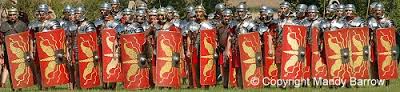 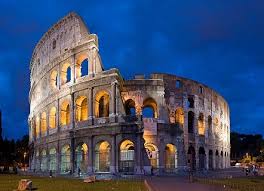 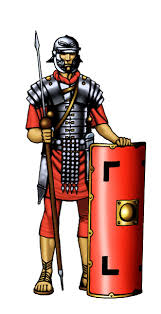 The RomansDear Parents/Carers,Welcome to the Spring Term in Year 3. Our Learning Project this term is all about The Romans.  Please see below for how this links to different areas of the curriculum.Best wishes,E Mehtar and N.BourneThe RomansDear Parents/Carers,Welcome to the Spring Term in Year 3. Our Learning Project this term is all about The Romans.  Please see below for how this links to different areas of the curriculum.Best wishes,E Mehtar and N.BourneThe RomansDear Parents/Carers,Welcome to the Spring Term in Year 3. Our Learning Project this term is all about The Romans.  Please see below for how this links to different areas of the curriculum.Best wishes,E Mehtar and N.BourneThe RomansDear Parents/Carers,Welcome to the Spring Term in Year 3. Our Learning Project this term is all about The Romans.  Please see below for how this links to different areas of the curriculum.Best wishes,E Mehtar and N.BourneEnglishMaths                                          ScienceMaths                                          ScienceArt & DesignInstructionsReports on Roman ArmyLetters from Roman SoldiersSpeeches - BoudiccaMultiplicationDivision MeasurementFood GroupsFood ChainsSkeletonsMusclesGrouping animals with/without skeletonsDesignRoman shieldDesign Roman mosaicsDesign & TechnologyPSHEComputingHistoryLevers and Pulleys I can make good food choicesI can identify, reflect on and celebrate my achievements/ strengthsTo use sequence in programsTo use selection in programsTo use repetition in programsTo work with variablesFounding of RomeRoman armyRoman soldiersRoman invasion of BritainPESpanishMusicVisits and events	Tag Rugby with Non Stop ActionIndoor PE – Dance –Roman DancesFrom Feb Half Term -SwimmingClassroom objectsWeatherColoursAlphabetNumbers 1-30Euros and poundsEaster and chocolateCornet projectTraditional notationPentatonic scaleChinese New YearTag Rugby with Non Stop Action